Plan your own adventure story! 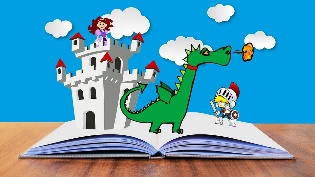 